Area and Perimeter RevisionArea and Perimeter RevisionArea and Perimeter RevisionArea and Perimeter RevisionArea and Perimeter Revision(a)(b)(c)(c)(d)Find the area.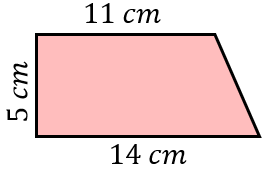 Find the perimeter of the triangle.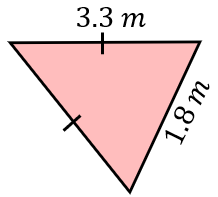 The area of the triangle is . Find the area of the rectangle.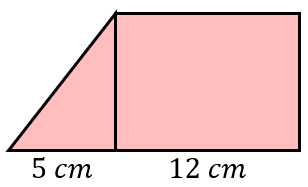 The area of the triangle is . Find the area of the rectangle.                 Find the perimeter.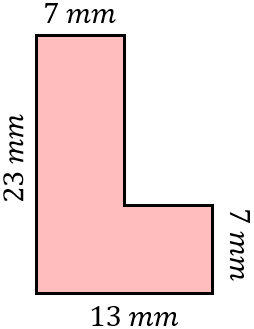 (e)(f)(g)(g)(h)Find the area of the semi-circle to 1 decimal place.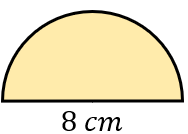 Find the perimeter to 3 significant figures.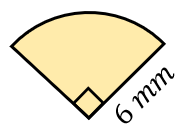 Find the perimeter to 1 decimal place.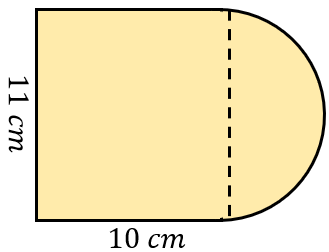 Find the perimeter to 1 decimal place.Find the area, giving your answer to 1 decimal place.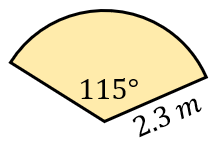 (i)(j)(j)(k)(k)Work out the area of the shaded region.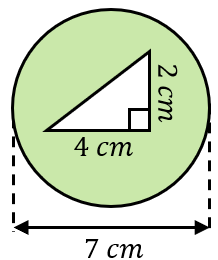 The area of the sector is . Find the perimeter of the sector in terms of .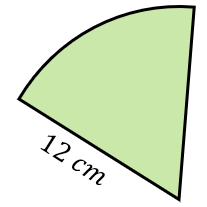 The area of the sector is . Find the perimeter of the sector in terms of .A circular lawn is surrounded by a path of constant width . The area of the path is . Find the area of the lawn in terms of . 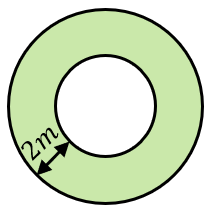 A circular lawn is surrounded by a path of constant width . The area of the path is . Find the area of the lawn in terms of . 